Patent Cooperation Treaty (PCT)Working GroupTwelfth SessionGeneva, June 11 to 14, 2019Coordination of Technical Assistance Under the PCTDocument prepared by the International BureauPCT Technical Assistance ActivitiesAt its fifth session in 2012, the Working Group agreed that reports on technical assistance projects relating to the PCT should be included as a regular agenda item for future sessions of the Working Group (see paragraph 20 of document PCT/WG/5/21).At each subsequent session of the Working Group, the International Bureau has submitted a working document containing information on PCT-related technical assistance activities for developing countries that have a direct bearing on the use of the PCT, as well as the work plan covering such activities planned to be carried out in the remainder of the respective year (see, for example, document PCT/WG/11/22, submitted to the eleventh session of the Working Group).The present document provides information on PCT technical assistance activities undertaken by the International Bureau in 2018 and thus far in 2019, as well as the work plan covering such activities planned to be carried out in the remainder of 2019, both with regard to technical assistance activities that have a direct bearing on the use of the PCT by developing countries, and with regard to those technical assistance activities related to the PCT that are carried out under the supervision of other WIPO bodies.Technical Assistance Activities That Have a Direct Bearing on the Use of the PCT by Developing CountriesInformation on technical assistance activities which have a direct bearing on the use of the PCT by developing countries is set out in Annexes I and II to this document;  all technical assistance activities have been included if at least one of the beneficiary countries is among the States eligible for PCT fee reductions in accordance with item 5 of the PCT Schedule of Fees that entered into force on July 1, 2015.  Annex I contains a comprehensive list of all such technical assistance activities undertaken in 2018.  Annex II contains a list of all such activities that have been performed thus far in 2019 and also shows the work plan covering the remainder of 2019.  For further background on the planning and delivery of this technical assistance, see paragraphs 5 to 11 of document PCT/WG/6/11.PCT-Related Technical Assistance Activities Carried Out Under the Supervision of Other WIPO BodiesAs explained in paragraphs 12 and 13 of document PCT/WG/6/11, many technical assistance activities relating to developing the patent systems of developing countries, as envisaged by PCT Article 51, that extend beyond activities which have a direct bearing on the use of the PCT by developing countries are carried out under the supervision of other (non-PCT) WIPO bodies, notably the Committee on Development and Intellectual Property (CDIP), the Committee on WIPO Standards (CWS) and the WIPO General Assembly.While a detailed listing of all such activities and projects would go beyond the scope of the present document, the following paragraphs provide some examples of such activities and projects with reference to the relevant program in the Program and Budget for the 2018/19 biennium, where appropriate.  The draft Program and Budget 2020/21 (document WO/PBC/29/3) presents activities planned for the next biennium.  Documents on the coordination of technical assistance for sessions of the Working Group since 2013, most recently document PCT/WG/11/22 for the eleventh session, also include details on these activities. Program 15 “Business Solutions for IP Offices”, under the responsibility of the Global Infrastructure Sector, includes activities towards improving the services that Offices, primarily in developing countries, offer for the administration of IP rights, including patents.    As of the end of 2018, 84 IP Offices from developing countries were using the WIPO IP Office Suite of applications, including the WIPO Industrial Property Administration System (IPAS).  One of the implementation strategies proposed in the Program for the next biennium is to provide fully online and paperless services to IP Offices through the enhancement of modules for online services (WIPO File and WIPO Publish), and their integration with IPAS.  The report of technical assistance provided at the eleventh session of the Working Group (see paragraph 6(a) of document PCT/WG/11/22) provides further information on the WIPO IP Office Suite.WIPO CASE – Centralized Access to Search and Examination is another part of Program 15.  WIPO CASE provides a platform to share search and examination documentation related to patent applications in a secure manner, and is linked to the One Portal Dossier (OPD) system developed by the IP5 Offices for information exchange.  This enables IP Offices to increase the efficiency and quality of their search and examination process.  Further information on WIPO CASE is available on the WIPO website at https://www.wipo.int/case/en/. Part of Program 13 “Global Databases” under the Global Infrastructure Sector includes the PATENTSCOPE database.  PATENTSCOPE is available in all 10 PCT publication languages, provides access to more than 74 million patent documents, including more than 3.6 million published PCT applications, covering collections from 58 national/regional Offices, many of which are searchable in full-text format.  Information on PCT national phase processing is available for 65 national or regional Offices.  In February 2019, the chemical structure search facility was enhanced to make it possible to search substructure.  In addition, the International Bureau introduced a new service in April 2019 to provide improved information from XML search reports and written opinions (see also paragraph 18 of document PCT/WG/12/10).  Further information on PATENTSCOPE is available on the WIPO website at https://www.wipo.int/patentscope/en/. Under Program 14 “Services for Access to Information and Knowledge” under the responsibility of the Global Infrastructure Sector, more than 750 Technology and Innovation Support Centers (TISCs) have been established since 2009.  Among the services provided by TISCs is help to developing countries in accessing and making more effective use of patent information, and of search tools and databases.  TISCs have been established in 78 Member States, including 26 least developed countries.  Further information on TISCs is available on the WIPO website at https://www.wipo.int/tisc/en/, which includes a link to the TISC program annual report “Celebrating 10 years of TISCs”, and paragraph 35(ii) of the Director General’s Report on the implementation of the Development Agenda for 2018 (document CDIP/23/2).   Other parts of Program 14 “Services for Access to Information and Knowledge” include the Access to Research for Development and Innovation (ARDI) and Access to Specialized Patent Information (ASPI) programs.  The ARDI program provides free or low-cost access to around 7,700 subscription-based scientific and technical journals and 22,000 e-books and reference works for over 1,250 registered institutions in 85 developing and least developed countries.  The ASPI program continued to provide free or low-cost access to commercial patent search and analytical services to over 120 registered institutions in 43 developing and least developed countries.  The WIPO website provides further information on the activities and eligibility criteria for the ARDI and ASPI programs at https://www.wipo.int/ardi/en/ and https://www.wipo.int/aspi/en/, respectively.  Paragraph 35(iii) of the Director General’s Report on the implementation of the Development Agenda for 2018 (document CDIP/23/2) also provides further details of these programs.Program 11 “The WIPO Academy” under the responsibility of the Development Sector, provides training and human capacity-building activities for developing countries, least developed countries and countries in transition.  Training is offered through the Professional Development Program for government and public sector officials, the Summer School Program for students and young professionals, the Academic Institutions Program, and the Distance Learning Program.  The WIPO website provides further information on the programs of the WIPO Academy at https://www.wipo.int/academy/en/, including the WIPO Academy Annual Report 2018, which presents the Academy’s achievements in 2018 and highlights the latest developments, including new partnerships and courses offered.  Paragraph 10 of the Director General’s Report on the implementation of the Development Agenda for 2018 (document CDIP/23/2) also reports on recent activity in the WIPO Academy.Technical assistance activities aimed at facilitating the filing of communications in electronic form in developing and least developed countries and countries in transition, reflecting item 4 of the Agreed Statements by the Diplomatic Conference for the Adoption of the PLT, were last considered by the WIPO General Assembly in 2017 (see document WO/GA/49/15), and will be presented to the next ordinary session in September/October 2019.  General information on technical assistance undertaken by WIPO can be found on the WIPO website at https://www.wipo.int/cooperation/en/technical_assistance/.  This page includes a link to the Intellectual Property Technical Assistance Database (IP-TAD), available in English,  French and Spanish. The Functioning of the PCT in Terms of Organizing Technical Assistance for Developing CountriesThe Working Group, at its fifth session in 2012, discussed the functioning of the PCT in terms of realizing its aims of organizing technical assistance for developing countries, based on document PCT/WG/5/6.  These discussions are summarized in paragraph 23 of the Summary by the Chair of this session (document PCT/WG/5/21) as follows: “23.	Some delegations which took the floor on this matter expressed their support for the suggestion set out in document PCT/WG/5/6 to await the discussions on the “External Review of WIPO Technical Assistance in the Area of Cooperation for Development” (document CDIP/8/INF/1) currently ongoing in the CDIP before considering how to proceed with regard to the technical assistance related parts of the PCT Roadmap recommendations.  In this context, some delegations reiterated the importance of drawing lessons from the report, for the PCT to take ownership of relevant parts of the recommendations made in that report and for there to be better coordination and clarity on the extent to which PCT was involved in technical assistance related projects undertaken by other areas of WIPO and supervised by other WIPO bodies, such as the CDIP.”The “External Review of WIPO Technical Assistance in the Area of Cooperation for Development” (document CDIP/8/INF/1) (the “External Review”) referred to in paragraph 23 of document PCT/WG/5/21 was performed as a component of a project endorsed by the Committee on Development and Intellectual Property (CDIP) at its fourth session in 2009.  The External Review included a review of PCT-specific technical assistance activities, which had been included in the External Review to follow up Recommendation 211bis of the PCT Roadmap recommendations endorsed by the Working Group at its third session in 2010 (see documents PCT/WG/3/2, PCT/WG/3/5 and PCT/WG/3/13 and paragraphs 14 to 137 of the report of the session, document PCT/WG/3/14 Rev.).  Recommendation 211bis of the PCT Roadmap recommendations can be found in paragraph 129 of document PCT/WG/3/14 Rev., as follows:“211bis.   It is recommended that a follow-up study be conducted by the IB to review and assess how well the PCT system has been functioning in terms of realizing its aim of disseminating technical information and facilitating access to technology as well as organizing technical assistance for developing countries.“The study should also propose recommendations and suggestions on how to improve the realization of that aim, including on sufficiency of disclosure, for consideration by Contracting States at the 4th session of the PCT Working Group, recognizing that action on certain issues may require discussion in other WIPO fora.“In this context, appropriate changes should be made in the proposed form for third party observations (document PCT/WG/3/6 Annex 2, p.2), including “sufficiency of disclosure” aspects, for discussion at the next session.  …”The International Bureau provided an update on the discussions of the External Review and related documents by the CDIP at each session of the Working Group that took place from 2013 to 2017.  Progress on the implementation of Recommendation 211bis and the discussions in the CDIP are also discussed in paragraphs 134 to 136 of the Update on the Implementation of the PCT Roadmap Recommendations annexed to the document “Further Development of the PCT System” for discussion at this session of the Working Group (see Annex II to document PCT/WG/11/5).At the eighteenth session of the CDIP, held in October/November 2016, the CDIP decided to close the sub-agenda item dealing with discussions of the External Review and open a sub-agenda item for the next six coming sessions “WIPO Technical Assistance in the Area of Cooperation for Development” focused on a six-point proposal contained in Appendix I of the Summary by the Chair of the seventeenth session of the CDIP.  For ease of reference, this proposal is reproduced in Annex III to the present document.  At the end of this period, the CDIP will discuss the final implementation of this proposal, along with related documents on technical assistance, including the External Review.Discussions under the sub-agenda item “WIPO Technical Assistance in the Area of Cooperation for Development” began at the nineteenth session of the CDIP in May 2017.  Under this item, the CDIP has discussed the following documents:Possible Improvements of WIPO Technical Assistance Webpage (document CDIP/19/10);Report on the Roundtable on Technical Assistance and Capacity Building:  Sharing Experiences, Tools and Methodologies (document CDIP/20/3);Report on the WIPO Roster of Consultants Database (document CDIP/20/6).Compilation of WIPO’s Existing Practices, Methodologies and Tools for Providing Technical Assistance (document CDIP/21/4);WIPO’s Practices for the Selection of Consultations for Technical Assistance (document CDIP/21/9);Feasibility of Establishing a Web-Forum on Technical Assistance (document CDIP/22/3);Assessment of WIPO’s Existing Tools and Methodologies for Measuring the Impact, Effectiveness and Efficiency of its Technical Assistance Activities (document CDIP/22/10);Internal Coordination, UN Collaboration and Cooperation with National and Regional IP Offices (document CDIP/22/11);  andPrototype of a Web-Forum on Technical Assistance (document CDIP/23/9).In addition, the Chief Economist made a presentation on WIPO Policy for External Peer Reviews at the nineteenth session of the CDIP.  Some Member States also made presentations on their experiences, practices and tools in delivering and/or receiving technical assistance as part of an interactive dialogue on technical assistance that took place at the twenty-second session of the CDIP in November 2018.  Furthermore, at the twenty-third session of the CDIP, which took place from May 20 to 24, 2019, the Secretariat gave a presentation on the Roster of Consultants following its incorporation into the Enterprise Resource Planning (EPR) System.The update on the discussions of WIPO Technical Assistance in the Area of Cooperation for Development in the CDIP presented to the tenth session of the Working Group included a recommendation that, in order to avoid duplication of effort, the Working Group could await the outcome of the discussions of the proposal contained in Appendix I of the Summary by the Chair of the seventeenth session of the CDIP and its final implementation, along with related documents on technical assistance, including the External Review, before considering how to proceed with regard to the technical assistance related parts of Recommendation 211bis of the PCT Roadmap recommendations (see paragraph 13 of document PCT/WG/10/19).  In this regard, the Secretariat clarified that the discussions in the CDIP were additional to the reporting to the Working Group on PCT-related technical assistance, which would continue as a regular item, as agreed by the Working Group in 2012.  Any recommendations on the implementation of technical assistance that the CDIP would make in the future including a component relating to the PCT would return to the Working Group for consideration at a future session (see paragraph 126 of the Report of the tenth session, document PCT/WG/10/25).The Working Group is invited to take note of the contents of the present document.[Annexes follow]Technical Assistance Activities that have a direct bearing on the PCT
(carried out in 2018)This Annex contains a comprehensive list of all technical assistance activities that have a direct bearing on the use of the PCT by developing countries undertaken in 2018, categorized according to the contents of the technical assistance activity undertaken, as follows:General Patent Related Information (denoted “A” in the tables).  Activity involving provision of information on patent protection and the international patent system in general covers events where talks are delivered on aspects of the patent system not exclusively concerning the PCT.  This may include introductory material on the patent system like how to apply for patent, the main legal requirements for an invention to be patentable, the benefits of patent protection, and possible alternatives such as utility models and safeguarding confidential business information as a trade secret.  Other subjects include national patent and regional patent systems, the importance and role of patent information including initiatives to facilitate access to technical information, and more detailed subjects like patent drafting.  In some events, information is included on the strategic protection of inventions and the role of patents in technology transfer delivered together with speakers from other organizations who can offer insight into local issues of concern to recipients.Detailed PCT Related Information (denoted “B” in the tables).  Detailed PCT seminars provide comprehensive coverage of the PCT.  In terms of formal requirements and the processing by the receiving Office, subjects covered include the elements required in an international patent application, the different filing methods available, the fees payable during the application process, making priority claims, correction of defects, rectification of obvious mistakes, recording of changes, and withdrawals.  The role and functions of the International Bureau and of the International Searching and Preliminary Examining Authorities are other key parts of a PCT seminar.  This covers international publication of the application, establishment of the international search report and international preliminary report on patentability, and options such as supplementary international search, amendments under Article 19 and the international preliminary examination procedure under Chapter II.  PCT seminars also discuss entry to the national phase, showing the acts performed by the International Bureau and those required by the applicant, and pointing out specific national requirements like translations and priority documents.  Furthermore, PCT seminars will often include a description of the services available through ePCT, the PATENTSCOPE database and references to further information sources on the WIPO website.PCT Related Training of Office Officials (denoted “C” in the tables).  Assistance to officials in Offices working under the PCT will cover parts of the PCT relevant to recipient Offices, whether acting in the capacity as a receiving Office, International Searching Authority, International Preliminary Examining Authority or designated/elected Office.  For example, assistance to Offices acting as both a receiving and designated Office will deal with processing applications prior to transmission to the International Bureau and on national phase entry.  With regard to national phase processing, activities also relate to capacity building for examination of applications in the national phase.  This assistance also provides the opportunity for Offices to raise specific issues with the International Bureau.ICT Related Assistance (denoted “D” in the tables).  Activity related to installation and technical assistance on use of ICT infrastructure covers the installation and training of staff on PCT IT tools and services, including the PCT Electronic Data Interchange system (PCT-EDI) and ePCT.  An integral part of this assistance will involve demonstrations of the systems and practical hands-on assistance to enable users to become proficient and derive full benefit from these tools.Assistance to Countries Considering Accession to the PCT (denoted “E” in the tables).  The International Bureau provides special assistance to countries considering accession to the PCT and to new Contracting States.  This includes providing information to countries interested in becoming a member of the PCT and advising them on modifications to national law prior to their accession.  The International Bureau also provides a post-accession training program to a new Contracting State.  This involves the International Bureau visiting the country to raise awareness and explain the PCT and patent system to the legal profession, research institutions and businesses, and to provide assistance to the national Office towards full implementation of the PCT and to begin functioning as a receiving Office.  Another part of the post-accession program is for officials from new Contracting States to receive practical training at WIPO in Geneva.(f)	Assistance to International Authorities (denoted “F” in the tables).  Finally, the International Bureau provides technical assistance to States on operating as an International Search and Preliminary Examining Authority.  This includes visiting an Office considering applying to become an International Authority to explain the procedure and requirements for appointment and to indicate areas where further technical work could be undertaken prior to making a formal application.  Following appointment, technical assistance can be provided to train officials prior to commencing operations.*	denotes a country or Office involved in the providing technical assistance alongside the International Bureau at an event[Annex II follows]Technical Assistance Activities that have a direct bearing on the PCT
(carried out so far in 2019/workplan for the remainder of 2019)This Annex contains a comprehensive list of all technical assistance activities that have a direct bearing on the use of the PCT by developing countries undertaken so far in 2019 and those currently planned for the remainder of 2019, categorized according to the contents of the technical assistance activity undertaken, as further explained in the introductory remarks to Annex I, above.[Annex III follows]Committee on Development and Intellectual PropertySeventeenth SessionGeneva, April 11 to 15, 2016 Appendix I of Summary by the Chair 1.	WIPO Secretariat will compile its existing practices, tools and methodologies for providing technical assistance. Additionally, WIPO should provide a regular forum for member states to share their experiences, tools and methodologies regarding technical assistance and capacity building, in particular:a. A one day seminar should be organized on the margins of CDIP 19, andb. A web forum for sharing ideas, practices and experiences should be established by WIPO. The web forum ay be best integrated into existing web platforms previously established by WIPO2.	WIPO Secretariat should continue improving internal coordination within the organization, collaboration with UN Agencies and Programs and other relevant international organizations, as well as cooperation with national and regional IP offices on issues related to technical assistance, capacity building and development oriented cooperation Secretariat will identify new proposals to that effect and report back to CDIP. 3.	WIPO Secretariat should assess the existing tools and methodologies for measuring the impact, effectiveness and efficiency of technical assistance activities at various levels and, in this process, strive to identify areas for possible improvement. The information learned in this process should be used to develop future and follow up technical assistance activities and to address any deficiencies. WIPO should monitor and evaluate the longer term results of WIPO technical assistance activities, particularly those aimed at improving beneficiaries’ institutional capacity. In order to provide quality technical assistance, WIPO should consider following an established balanced peer review procedure for studies commissioned by WIPO that are used in technical assistance.4.	Ask the Secretariat to present a document containing WIPO’s existing practices relating to the selection of consultants for technical assistance. This will be for information purposes. 5.	Ask Secretariat to regularly update and, if possible, upgrade the online roster of experts and consultants for technical assistance.6.	Ask Secretariat to reflect and to report on possible improvements of WIPO’s webpage section devoted to communicating WIPO’s activities on technical assistance. [End of Annex III and of document] 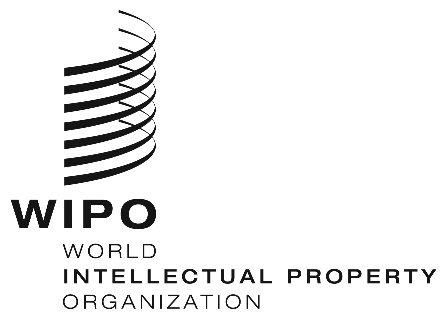 EPCT/WG/12/22PCT/WG/12/22PCT/WG/12/22ORIGINAL:  English ORIGINAL:  English ORIGINAL:  English DATE:  May 28, 2019 DATE:  May 28, 2019 DATE:  May 28, 2019 DATEFUNDINGEVENT TYPECONTENTEVENT DESCRIPTIONCO-ORGANIZER(S)LOCATIONPARTICIPANTS FROMP.TYPEP. NUMBER2018-1REGPCT Workshop and SeminarACTraining Workshop on Patent Examination using work products from other National PhasesEPOSaudi Arabia (SA) GCC Patent Office (GCC)
Oman (OM)
EPO (EP)*Office 212018-1REGPCT Workshop and SeminarBSeminar on WIPO Services and InitiativesPoland (PL)Poland (PL)Office + Users4002018-2REGOtherBRoundtable with Patent Attorneys and Representatives of Ukrainian CompaniesUkraine (UA)Ukraine (UA)Users502018-2REGOtherBCRoundtable with Patent Examiners, Patent Attorneys and other IP PractitionersBelarus (BY)Belarus (BY)Office + Users302018-2REGPCT Workshop and SeminarBCDNational PCT Workshop on the PCTIntellectual Property Center, State Organization for the Registration of Deeds and PropertiesIran (Islamic Republic of) (IR)Iran (Islamic Republic of) (IR)Office + Users2002018-2REGPCT Workshop and SeminarBPCT Roving Seminar Panama (PA)Panama (PA)Office + University/
RI+ Users602018-3REGPCT Workshop and SeminarBCDNational PCT Workshop on the PCTThe Research Council
The Ministry of Education
The Intellectual Property Department, Ministry of Commerce and IndustryOman (OM)Oman (OM)Office + University/
RI+ Users902018-3REGPCT Workshop and SeminarBDPCT National Roving Seminar IP India
FICCI (India)
ASSOCHAM (India)India (IN)India (IN)Office + Users3002018-3FIT/JPPCT Workshop and SeminarBCTraining Workshop on Patent Examination using work products from other National PhasesJPOMorocco (MA)Morocco (MA)Office52018-3REGPCT Workshop and SeminarBCSeminar on WIPO Services and InitiativesSIPOSlovenia (SI)Slovenia (SI)Office + Users502018-4REGPCT Workshop and SeminarBNational PCT WorkshopINAPIAlgeria (DZ)Algeria (DZ)Office + Users6002018-4OTHERPCT Workshop and SeminarAFTraining for 2 patent examiners of IPOPHL-gene sequence searchingIPI SwitzerlandSwitzerland (CH)Philippines (PH)
Switzerland (CH)*Office 22018-4FIT/AUPCT Workshop and SeminarACWorkshop on Substantive Patent Examination in the PCT National PhasePapua New Guinea (PG)Papua New Guinea (PG)Office342018-4REGPCT Workshop and SeminarBNational Seminar on IP Lawyers, Judges, Magistrates/ Seminar on InnovationARIPO
IPI MozambiqueMozambique (MZ)Mozambique (MZ)
Kenya (KE)*Office + Users 452018-4REGOtherEPCT Promotional Visit and PCT SeminarArgentina (AR)Argentina (AR)Office + Users180 2018-4REGPCT Workshop and SeminarEStudy Visit to WIPO – PCT WorkshopsSwitzerland (CH)Cambodia (KH)Office + Users 22018-4REGPCT Workshop and SeminarBAdvanced Level National Training for Patent and Trademark Attorneys on the PCT, Madrid and the Hague SystemsLithuania (LT)
Estonia (EE)Lithuania (LT)
Estonia (EE)Office+ Users502018-5REGPCT Workshop and SeminarCDRegional Workshop on the PCT for Patent ExaminersINDECOPIPeru (PE)Brazil (BR)
Chile (CL)
Colombia (CO)
Cuba (CU)
Dominican Republic (DO)
Mexico (MX)
Peru (PE)Office23 2015-5REGPCT Workshop and SeminarABCWorkshop on PCT National Phase  Examination and Utilizing Work ProductsThailand (TH)Thailand (TH)Office202015-5REGWorkshopCOn-the-job Training for Patent ExaminersDIP ThailandThailand (TH)Lao People’s Democratic Republic (LA)Office32015-5REGWorkshopAEOn-the-job Training for Patent ExaminersIPOPHLPhilippines (PH)Bhutan (BT)Office22018-5REGPCT Workshop and SeminarBCWIPO Roving Seminars on the PCT for Caribbean CountriesTrinidad and Tobago (TT)
Barbados (BB)
Belize (BZ)Trinidad and Tobago (TT)
Barbados (BB)
Belize (BZ)
Chile (CL)*Office + Users65 2018-5REGPCT Workshop and SeminarBCSub-Regional Seminar on the PCT for Afro-Lusophone CountriesINPI BrazilBrazil (BR)Angola (AO)
Brazil (BR)
Cabo Verde (CV)
Guinea-Bissau (GW)
Mozambique (MZ)
Sao Tome and Principe (ST)Office + Users 82018-5REGPCT Workshop and SeminarCERegional Workshop on the PCT SystemWIPO Singapore Office
IPOSSingapore (SG)Bhutan (BT)
Brunei Darussalam (BN)
China (CN)
Indonesia (ID)
Iran (Islamic Republic of) (IR)
Lao PDR (LA) 
Malaysia (MY)
Mongolia (MN)
Myanmar (MM)
Pakistan (PK)
Papua New Guinea (PG)
Republic of Korea (KR)
Singapore (SG)
Sri Lanka (LK)
Thailand (TH)
Viet Nam (VN)Office + Users 252018-5REGPCT Workshop and SeminarCDNational PCT Workshop and PCT Training for IP Office StaffQatar (QA)Qatar (QA)Office25 2018-6REGPCT Workshop and SeminarBDPCT Seminars for UniversitiesCuba (CU)Cuba (CU)Office + University/
RI+ Users 702018-6REGPCT Workshop and SeminarBCNational Seminar on the PCT System DevelopmentsWIPO Russia OfficeRussian Federation (RU)Russian Federation (RU)Office + University/
RI+ Users31 2018-6FIT/JPPCT Workshop and SeminarBCRegional Workshop on Patent Examination Management,JPO
WIPO Japan OfficeJapan (JP)Brazil (BR) 
India (IN)
Indonesia (ID)
Malaysia (MY)
Mexico (MX)
Philippines (PH) 
Singapore (SG)
Thailand (TH)
Viet Nam (VN)Office15 2018-6REGPCT Workshop and SeminarBCDPCT National Seminar – Recent Developments under the PCT, ePCT, and Future WorkThailand (TH)Thailand (TH)Office + Users86 2018-7FIT/AUWorkshopAENational workshop for patent examiners on using work products from other national phasesPakistan (PK)Pakistan (PK)Office 92018-7REGWorkshopCNational workshop for patent examiners on using work products in the PCT national phaseIran (Islamic Republic of) (IR)Iran (Islamic Republic of) (IR)Office202018-7REGPCT ISA/IPEA SupportFSubstantive examination training by an ISA/IPEA at IPOPHLPhilippines (PH)Philippines (PH)
Australia (AU)*Office2018-7REGPCT Workshop and SeminarBCPCT National SeminarEl Salvador (SV)El Salvador (SV)Office + Users 712018-7REGPCT Workshop and SeminarBPCT Advanced Seminars in Beijing and NanjingWIPO Office in China
CNIPAChina (CN)China (CN)Users2402018-8REGPCT Workshop and SeminarBCDTraining on PCT ProceduresKenya (KE)Kenya (KE)Office + Users 862018-8REGPCT Workshop and SeminarBCPCT National Seminar
INAPI ChileChile (CL)Chile  (CL)Office + Users 3112018-9REGWorkshopBCWorkshop on substantive examination in PCT national phase and seminar for IP agentsCambodia (KH)Cambodia (KH)Office + Users302018-9REGPCT Workshop and SeminarBCPCT National Roving SeminarSerbia (RS)Serbia (RS)Office + Users 602018-9REGOtherDePCT Advanced TrainingSerbia (RS)Serbia (RS)Office122018-9REGPCT Workshop and SeminarBNational Seminars on PCT System DevelopmentsROSPATENTRussian Federation (RU)Russian Federation (RU)University/RI + Users1432018-9REGWorkshopBCDAdvanced ePCT Training and Workshop for ApplicantsPeru (PE)Peru (PE)Office + Users272018-9REGPCT Workshop and SeminarBCWIPO Training Seminar on the  PCT for IP Office StaffKuwait (KW)Kuwait (KW)Office132018-10REGPCT Workshop and SeminarCPCT Workshop and ePCT TrainingSudan (SD)Sudan (SD)Office + University/RI + Users200 2018-10REGWorkshopBCAdvanced ePCT Training and Workshop for ApplicantsColombia (CO)Colombia (CO)Office + Users502018-10REGWorkshop CWorkshop on substantive examination in PCT national phase for examinersBahrain (BH)Bahrain (BH)Office 42018-10REGPCT Workshop and SeminarBCPCT Study Visit at WIPOSwitzerland (CH)OAPI (OA)Office22018-10REGPCT Workshop and SeminarBCRegional Workshop on the PCT and PATENTSCOPE for Member States in the Latin America and Caribbean RegionUSPTOUnited States of America (US)Brazil (BR)
Chile (CL) 
Colombia (CO) 
Costa Rica (CR)
Dominican Republic (DO)
Ecuador (EC)
El Salvador (SV) 
Guatemala (GT)         Honduras (HN)
Mexico (MX) 
Nicaragua  (NI)
Panama (PA)
Peru (PE) Office 352018-11REGPCT Workshop and SeminarBCPCT Study Visit at WIPOSwitzerland (CH)Kenya (KE)
Malawi (MW)
Mozambique (MZ)
Trinidad and Tobago (TT)Office52018-11REGPCT Workshop and SeminarBCSub-Regional PCT Workshop for selected Arab countriesJordan (JO)Iraq (IQ)
Jordan (JO)
Libya (LY)
Saudi  Arabia (SA)
Syrian Arab Republic (SY)Office60 2018-11REGPCT Workshop and Seminar BCPCT Workshop and ePCT Training for TISC Network Staff and University UsersAlgeria (DZ)Algeria (DZ)University/RI + Users4002018-11REGPCT Workshop and SeminarBPCT Presentations and MasterclassesWIPO Russia OfficeRussian Federation (RU)Russian Federation (RU)University/RI1502018-11REGPCT Workshop and SeminarBNational Seminar on PCT DevelopmentsKazakhstan (KZ)Kazakhstan (KZ)Office + University/RI + Users702018-11REGPCT Workshop and SeminarBCRegional Seminar for Asian Countries on the PCTWIPO Office in ChinaChina (CN)
CNIPACambodia (KH)
China (CN)*
European Patent Office (EP)*
Indonesia (IN)
Lao PDR (LA)
Mongolia (MN)
Papua New Guinea (PG)
Singapore (SG)*
Sri Lanka (LK)
Philippines (PH)
Thailand (TH)
United States of America (US)*
Viet Nam (VN)Office + Users1492018-12REGPCT Workshop and SeminarCEPCT Workshop and SeminarDjibouti (DJ)Djibouti (DJ)Office 3 2018-12REGPCT Workshop and SeminarBCDAdvanced ePCT Training for Offices and Workshop for ApplicantsCosta Rica (CR)Costa Rica (CR)Office + Users 322018-12REGPCT Workshop and SeminarBCDePCT Advanced Training and Presentation at National Innovation FairAlgeria (DZ)Algeria (DZ)Office + Users 782018-12REGPCT Workshop and SeminarCRegional Workshop on the PCT and PATENTSCOPE for Member States of ARIPO and some observer StatesARIPORwanda (RW)Angola (AO
Botswana (BW)
The Gambia (GM)
Ghana (GH)
Kenya (KE)
Lesotho (LS)
Malawi (MW)
Mozambique (MZ)
Namibia (NA)
Nigeria (NG)
South Africa (ZA)
Uganda (UG)
United Republic of Tanzania (TZ)
Zambia (ZM)
Zimbabwe (ZW)
Japan (JP)*Office + Users 40DATEFUNDINGEVENT TYPECONTENTEVENT DESCRIPTIONCO-ORGANIZER(S)LOCATIONPARTICIPANTS FROMP.TYPEP. NUMBER2019-2REGPCT Workshop and SeminarBNational Workshop and SeminarSudan (SD)Sudan (SD)Office 3002019-2REGPCT Workshop and SeminaBNational Workshop and SeminarOman (OM)Oman (OM)Office902019-2REGPCT WorkshopCDePCT Advanced TrainingSouth Africa (ZA)South Africa (ZA)Office172018-2REGPCT Workshop and SeminarBNational PCT SeminarsONAPIDominican Republic (DO)Dominican Republic (DO)Users1052018-2REGPCT Workshop and SeminarBCPCT Study Visit at WIPOSwitzerland (CH)Colombia (CO)
Costa Rica (CR)
Cuba (CU)
Dominican Republic (DO)
Ecuador (EC)Office52019-3REGPCT Workshop and SeminarBCEPCT National SeminarBhutan (BT)Bhutan (BT)Office + Users282019-3REGWorkshopCWorkshop on substantive examination in PCT national phaseBahrain (BH)Bahrain (BH)Office42019-3REGPCT Workshop and SeminarBPCT Advanced Seminars in Shenzhen and HangzhouWIPO Office in China
CNIPAChina (CN)China (CN)Users2502019-4REG + FIT/JPOtherBCOn-the-job training for patent examiners OMPIC Morocco (MA)Djibouti (DJ)Office 32019-4REGPCT Workshop and SeminarBSeminar on WIPO Services and InitiativesGreece (GR)Greece (GR)Users1412019-4REGPCT Workshop and SeminarCDEAdvanced Training on ePCT and PCT ProceduresJordan (JO)Jordan (JO)Office62019-4REGPCT ISA/IPEA SupportCDFePCT Training for ISA/IPEA Philippines (PH)Philippines (PH)Office 502019-4REG + FIT/AUOtherBCOn-the-job training for patent examinersIP AustraliaAustralia (AU)Indonesia (ID)Office22019-4REGPCT Workshop and SeminarBPCT Roving Seminars DCIPZimbabwe (ZW)Zimbabwe (ZW)
ARIPO (AP)*University/
RI+ Users602019-4REGPCT Workshop and SeminarBCNational PCT Workshop Qatar (QA)Qatar (QA)Office + Users1202019-4REGPCT Workshop and SeminarBCWIPO Sub-Regional Workshop on Examination in the PCT National PhaseEgPOEgypt (EG)Egypt (EG)
Iraq (IQ)
Libya (LY)
Syrian Arab Republic (SY)Office302019-5REGPCT Workshop and SeminarBCPCT Seminar and TrainingNamibia (NA)Namibia (NA)Office + Users402019-5REGPCT Workshop and SeminarBCPCT SeminarsViet Nam  (VN)Viet  Nam (VN)Office + Users402019-5REGPCT Workshop and SeminarABPCT National SeminarNigeria (NG)Nigeria (NG)University/
RI+ Users302019-5REGPCT Workshop and SeminarBNational Seminar on the PCT System WIPO Russia OfficeRussian Federation (RU)Russian Federation (RU)University/
RI+ Users 502019-6REGPCT Workshop and SeminarBPCT National SeminarPeru (PE)Peru (PE)University/
RI+ Users2019-6REGPCT Workshop and SeminarBPCT National SeminarChile (CL)Chile (CL)University/
RI+ Users2019-6REGPCT Workshop and SeminarBDPCT National Roving SeminarsIndia (IN)India (IN)Office + Users2019-4REGPCT Workshop and SeminarBPCT SeminarSaint Kitts and Nevis (KN)Saint Kitts and Nevis (KN)Users2019-7REGPCT Workshop and SeminarBRegional Seminar on the PCT for Lusophone African Countries Angolan Institute of Industrial PropertyAngola (AO)Office2019-7REGPCT Workshop and SeminarCEWorkshop on substantive examination in PCT national phaseEthiopia (ET)Bahrain (BH)
Ethiopia (ET)Office2019-8REGPCT Workshop and SeminarBCPCT SeminarMozambique (MZ)Mozambique (MZ)Office2019-9REGPCT Workshop and SeminarBRegional Seminar on the PCTBotswana (BW)Botswana (BW)Office2019-9REGPCT Workshop and SeminarCWorkshop on substantive examination in the PCT national phaseRussian Federation (RU)Russian Federation (RU)Office